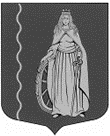 МУНИЦИПАЛЬНОЕ ОБРАЗОВАНИЕ «МУРИНСКОЕ ГОРОДСКОЕ ПОСЕЛЕНИЕ»ВСЕВОЛОЖСКОГО МУНИЦИПАЛЬНОГО РАЙОНАЛЕНИНГРАДСКОЙ ОБЛАСТИАДМИНИСТРАЦИЯПОСТАНОВЛЕНИЕ 12.04.2024                                                                                                      № 163г. МуриноВ соответствии с Федеральными законами от 06.10.2003 №131-ФЗ «Об общих принципах организации местного самоуправления в Российской Федерации», от 30.03.1999 № 52-ФЗ «О санитарно-эпидемиологическом благополучии населения» и от 10.01.2002 № 7-ФЗ «Об охране окружающей природной среды», решением совета депутатов муниципального образования «Муринское сельское поселение» Всеволожского муниципального района Ленинградской области от 06.02.2013 № 4 «Об утверждении Правил благоустройства территории муниципального образования «Муринское городское поселение» Всеволожского муниципального района Ленинградской области», в целях принятия действенных мер по наведению чистоты и порядка на территории поселения администрация муниципального образования «Муринское городское поселение» Всеволожского муниципального района Ленинградской областиПОСТАНОВЛЯЕТ:1. Провести с 15 апреля 2023 года по 08 мая 2024 года месячник по благоустройству и санитарной очистке территории муниципального образования «Муринское городское поселение» Всеволожского муниципального района Ленинградской области (далее месячник).2. Определить Днем проведения общегородского субботника на территории муниципального образования «Муринское городское поселение» Всеволожского муниципального района Ленинградской области - 27 апреля 2024 года (с началом мероприятия в 10.00 часов).3. Утвердить состав штаба по координации проведения мероприятий месячника по благоустройству и санитарной очистке территории муниципального образования «Муринское городское поселение» Всеволожского муниципального района Ленинградской области, согласно Приложению №1.4. Утвердить перечень мероприятий по проведению работ по весенней санитарной очистке территорий владельцами земельных участков и жилых домов, расположенных в частном секторе г. Мурино и д. Лаврики, согласно Приложению №2.  5. Утвердить перечень мероприятий по проведению работ по весенней санитарной очистке территорий, границ участков уборки, закреплённых за хозяйствующими субъектами всех форм собственности, осуществляющими свою деятельность на территории муниципального образования «Муринское городское поселение» Всеволожского муниципального района Ленинградской области, согласно Приложению №3. 6. Утвердить перечень мероприятий по проведению работ по весенней санитарной очистке территорий управляющими компаниями, ТСЖ, ТСН и ЖСК, согласно Приложению №4.7. Руководителям предприятий и организаций в срок до 13 мая 2024г. предоставить в адрес администрации муниципального образования «Муринское городское поселение» Всеволожского муниципального района Ленинградской области отчёты о проведённых работах в рамках месячника по благоустройству и санитарной очистке.8. Штабу по координации проведения мероприятий месячника по благоустройству и санитарной очистке (Бережной И.С.) в срок до 17 мая 2024г. подвести итоги месячника по благоустройству и санитарной очистке с анализом выполнения работ предприятиями, организациями, управляющими компаниями, ТСЖ, ТСН, ЖСК и населением города. 9. Заместителю главы администрации - начальнику отдела экономики, управления муниципальным имуществом, предпринимательства и потребительского рынка (Опополь А.В.) обеспечить участие физических и юридических лиц, ведущих предпринимательскую деятельность на территории муниципального образования «Муринское городское поселение» в мероприятиях месячника по благоустройству и санитарной очистке. 10. Начальнику отдела ЖКХ и благоустройства (Миронов М.И.): - в срок до 17.04.2024г. представить в Штаб по координации проведения мероприятий месячника по благоустройству и санитарной очистке территории муниципального образования «Муринское городское поселение» Всеволожского муниципального района Ленинградской области предложения по территориям, подлежащим санитарной очистке в рамках общегородского субботника;- привлечь к участию в мероприятиях месячника по благоустройству и санитарной очистке застройщиков, ведущих свою деятельность на территории муниципального образования «Муринское городское поселение».11. Директору МБУ «РГ «Муринская панорама» Соболеву С.А. разместить информацию об итогах проведения месячника по благоустройству и санитарной очистке в газете «Муринская панорама».12. Главному специалисту организационного отдела Широковой С.Ю. осветить ход и итоги проведения месячника по благоустройству и санитарной очистке на официальном сайте в сети Интернет. В публикациях использовать хэштег#субботник47.13. Заведующему сектором делопроизводства и архива Чернобавской Е.Н. ознакомить с настоящим постановлением сотрудников администрации, руководителей подведомственных учреждений и заинтересованных лиц, указанных в Приложениях.14. Опубликовать настоящее постановление в газете «Муринская панорама» и на официальном сайте муниципального образования «Муринское городское поселение» Всеволожского муниципального района Ленинградской области в сети Интернет.15. Настоящее постановление вступает в силу с момента его опубликования.16. Контроль над исполнением постановления оставляю за собой.Глава администрации	                                                                         А.Ю. Белов Приложение №1к постановлению администрации муниципального образования «Муринское городское поселение»№  163 от «12» апреля 2024гСостав штаба по координации проведения мероприятий месячника по благоустройству и санитарной очистке территории муниципального образования «Муринское городское поселение» Всеволожского муниципального района Ленинградской областиПредседатель штаба:Бережной И.С. - заместитель главы администрации.Заместитель председателя штаба:Левина Г.В. - заместитель главы администрации;Миронов М.И. - начальник отдела ЖКХ и благоустройства.Члены штаба:Опополь А.В. - заместитель главы администрации - начальник отдела экономики, управления муниципальным имуществом, предпринимательства и потребительского рынка;Калинин В.М. - начальник отдела территориальной безопасности;Широкова С.Ю. - главный специалист организационного отдела;Винокурова И.А. - главный специалист сектора благоустройства отдела ЖКХ и благоустройства;Куркова Е.А. - главный специалист отдела ЖКХ и благоустройства;Черемисина Е.В. - ведущий специалист сектора благоустройства отдела ЖКХ и благоустройства;Бобровская Е.А. - директор МБУ «СРТ»;Смирнова С.В. - директор МКУ «ЦМУ»;Данилов А.В. - и.о. директора МБУ «ЦБС»;Соболев С.А. - директор, главный редактор МБУ «РГ «Муринская панорама»;Галиновский С.Н. - директор МБУ «Похоронная служба».Приложение №2к постановлению администрации муниципального образования «Муринское городское поселение»№ 163 от «12» апреля 2024гПеречень мероприятий по проведению работ по весенней санитарной очистке территорий владельцами земельных участков и жилых домов, расположенных в частном секторе г. Мурино и д. Лаврики1. Рекомендовать владельцам земельных участков и жилых домов, расположенных в частном секторе г. Мурино и д. Лаврики в период с 15 апреля 2024 года по 08 мая 2024 года провести следующие мероприятия:1.1. Очистку земельных участков и прилегающих к ним территорий, в том числе газонов, пешеходных тротуаров, от мусора, песка, сухой травы, сухих веток кустарников и деревьев;1.2. Ремонт, помывку и покраску фасадов домов, парадных дверей, заборов и ограждений земельных участков;1.3. Агротехнические мероприятия по уходу за газонами, зелеными насаждениями, по обрезке и посадке кустарников и деревьев, посеву травы и посадке цветов;1.4.  Промывку и расчистку канав для стока воды в местах, где это требуется для нормального отвода поверхностных вод на занимаемой территории.2. При проведении работ по весенней санитарной очистке территорий запрещается сжигать промышленные и бытовые отходы, мусор, листья, обрезки кустарников и деревьев, закапывать промышленные и бытовые отходы в землю.Приложение №3к постановлению администрации муниципального образования «Муринское городское поселение»№ 163 от «12» апреля 2024гПеречень мероприятий по проведению работ по весенней санитарной очистке территорий, границ участков уборки, закреплённых за хозяйствующими субъектами всех форм собственности, осуществляющими свою деятельность на территории муниципального образования «Муринское городское поселение» Всеволожского муниципального района Ленинградской области1. Рекомендовать руководителям предприятий и организаций всех форм собственности, осуществляющими свою деятельность на территории муниципального образования «Муринское городское поселение» Всеволожского муниципального района Ленинградской области в период с 15 апреля 2024 года по 08 мая 2024 года организовать и провести следующие мероприятия:1.1. Обеспечить массовое участие трудовых коллективов в проведении месячника по благоустройству и санитарной очистке;1.2. Санитарную очистку территорий, непосредственно прилегающих к границам предприятий на расстоянии 10 м. от их границ, в том числе газонов, пешеходных тротуаров, подъездных и внутриквартальных дорог от мусора и песка с использованием для очистки и вывоза соответствующей техники; 1.3. Ремонт, восстановление и промывку визуальной информации на зданиях;1.4. Ремонт, помывку и покраску фасадов зданий и построек, уличных урн, въездных ворот, ограждений (заборов, оград и т.д.), парадных дверей, малых архитектурных форм;1.5. Агротехнические мероприятия по уходу за газонами, зелеными насаждениями, по обрезке и посадке кустарников и деревьев, посеву травы и посадке цветов.2. Рекомендовать ООО «ЭКО-Сервис» и ИП «Авакян» организовать и произвести прием, вывоз мусора, собранного во время проведения весенней санитарной очистки, с последующим перемещением на централизованные места сбора.3. Рекомендовать застройщикам, осуществляющим свою деятельность на территории муниципального образования «Муринское городское поселение», привлечь к участию сотрудников и произвести санитарную очистку территории, прилегающей к строительным площадкам в пределах 10-метровой зоны.4. Информацию о выполненных мероприятиях направить в адрес администрации МО «Муринское городское поселение» по электронной почте на адрес: kan-murino@yandex.ru в срок до 13 мая 2024 г.Приложение №4к постановлению администрации муниципального образования «Муринское городское поселение»№ 163 от «12» апреля 2024гПеречень мероприятий по проведению работ по весенней санитарной очистке территорий управляющими компаниями, ТСЖ, ТСН и ЖСК1. Рекомендовать руководителям управляющих компаний, председателям ТСЖ, ТСН и ЖСК в период с 15 апреля 2024 года по 08 мая 2024 года организовать и провести следующие мероприятия:1.1. Проведение разъяснительной работы в коллективах и среди жильцов МКД о необходимости активного участия в месячнике по благоустройству и санитарной очистке;1.2. Информирование жильцов МКД о проводимых мероприятиях путем размещения планов мероприятий на информационных стендах всех многоквартирных домах, находящихся в управлении;1.3. Подготовку материальной базы и обеспечение необходимым инвентарем, материалами и техникой участников месячника по благоустройству и санитарной очистке, с организацией пунктов выдачи инвентаря;1.4. Очистку подвальных помещений в многоквартирных домах и обеспечить доступность прохода ко всем элементам инженерных сетей;1.5. Очистку внутридомовых территорий, в том числе газонов, пешеходных тротуаров, подъездных и внутриквартальных дорог от мусора и песка с использованием для очистки и вывоза соответствующей техники;1.6. Мытье окон на лестничных клетках;1.7. Ремонт и покраску оборудования на детских и спортивных площадках;1.8. Ремонт, помывку и покраску фасадов многоквартирных домов, парадных дверей, уличных урн, скамеек, газонных ограждений, малых архитектурных форм, контейнерных площадок для сбора ТБО;1.9. Завоз песка в песочницы;1.10. Агротехнические мероприятия по уходу за газонами (в т.ч. посев газонных трав), зелеными насаждениями, обрезку и посадку кустарников и деревьев.2. Направить в адрес администрации МО «Муринское городское поселение» по электронной почте на адрес: kan-murino@yandex.ru:- в срок до 17 апреля 2024г. планы мероприятий, проводимых в рамках месячника по благоустройству и санитарной очистке, на подведомственных территорий;- в срок до 13 мая 2024г. информацию о выполненных мероприятиях в рамках месячника по благоустройству и санитарной очистке.О проведении мероприятий месячника по благоустройству и санитарной очистке территории муниципального образования «Муринское городское поселение» Всеволожского муниципального района Ленинградской области в 2024 году